DATE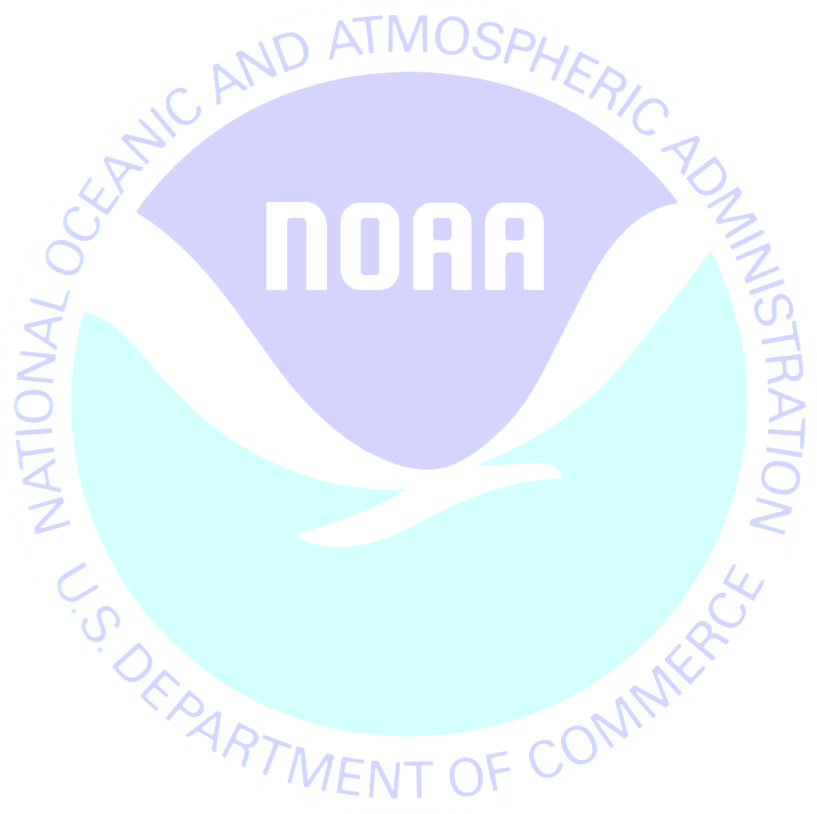 Last week we sent you an Outdoor Activity Survey on behalf of the National Oceanic and Atmospheric Administration. If you have already completed and returned the survey, please accept our sincere thanks.  If not, please do so today.This study is being conducted to learn more about outdoor activity participation. Please know that your answers are completely confidential and will be used only for this study in accordance with the Magnuson-Stevens Act and NOAA Administrative Order 216-100.If you did not receive the survey or need another copy, please call XXXXXXXX toll-free at 1-XXX-XXX-XXXX.Sincerely,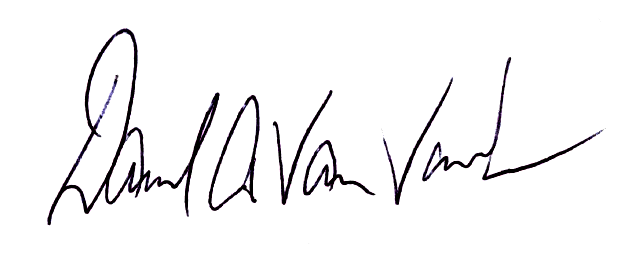 David A. Van Voorhees
Chief, Fisheries Statistics Division
NOAA Fisheries, Office of Science and TechnologyOutdoor Acitivity Survey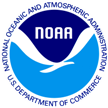 1009 Slater RdSuite 110Durham, NC 27703Proper NameAdd1Add2City, St Zip